Załącznik do zarządzenia nr 268/XVI R/2021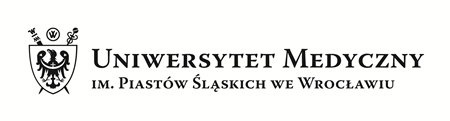 									Rektora Uniwersytetu Medycznego we Wrocławiu									z dnia 22 listopada 2021 r.Regulamin Szkolenia dla pielęgniarek niewydolności sercana podstawie programu szkolenia STEP-ONE, Supportive Training and Essential Preparation for Optimal Nursing EducationRozpoczęcie szkolenia dla pielęgniarek niewydolności serca i korzystania z dostępnych materiałów na stronie edukacyjnej  https://educardio.umw.edu.pl/nurses/ jest równoznaczne z zapoznaniem się i akceptacją warunków wskazanych w niniejszym regulaminie.§ 1 Postanowienia ogólneProgram szkolenia edukacyjnego dla pielęgniarek niewydolności serca udostępniony jest przez Uniwersytet Medyczny im. Piastów Śląskich we Wrocławiu, wyb. Ludwika Pasteura 1, 50-367 Wrocław,  NIP: 896-000-57-79.Szkolenie dla pielęgniarek niewydolności serca dedykowane jest tylko i wyłącznie dla osób posiadających prawo wykonywania zawodu pielęgniarki i pielęgniarza, zwanych dalej „Użytkownikami”. Koncepcją Szkolenia edukacyjnego dla pielęgniarek niewydolności serca jest przygotowanie Użytkowników do pełnienia roli edukatorów z zakresu niewydolności serca i potwierdzenia ich gotowości do prowadzenia działań edukacyjnych. Prowadzenie edukacji wśród pacjentów z niewydolnością serca stanowi fundamentalny element wielospecjalistycznych zespołów i może przyczynić się do poprawy zachowań w zakresie samoopieki i znacząco wpłynąć na jakość życia.§ 2 Rekomendacje i zasady szkolenia edukacyjnegoOd chwili rejestracji na stronie edukacyjnej EDUCARDIO, Użytkownik otrzymuje dostęp do zawartości merytorycznej, w szczególności do materiałów dla pielęgniarki i pacjenta, które stanowią podstawę certyfikacji. Użytkownik ma 30 dni na ukończenie kursu. W przypadku nieukończenia kursu, po tym okresie zostaje on anulowany i należy rozpocząć kurs od początku. Ponowne rozpoczęcie kursu nie wymaga nowej rejestracji na stronie edukacyjnej EDUCARDIO.Informacja o czasie pozostałym na ukończenie kursu będzie widoczna przez regulaminowy czas 30 dni na stronie głównej EDUCARDIO.Kurs certyfikujący obejmuje przygotowane materiały, dostępne w dwóch częściach: I część przeznaczona dla pielęgniarek/pielęgniarzy oraz II część przeznaczona dla pacjentów.Za ukończenie kursu uważa się zapoznanie się z treścią całego dostępnego materiału. Korzystanie z dostępnych zasobów strony edukacyjnej EDUCARDIO oraz materiały są dla Użytkowników bezpłatne.Szkolenie dla pielęgniarek niewydolności serca w ramach strony edukacyjnej EDUCARDIO będzie trwało przez czas nieokreślony.§ 3 Egzamin Dostęp do egzaminu przysługuje wszystkim zarejestrowanym Użytkownikom.Egzamin w formie testu zawiera 50 pytań zamkniętych, jednokrotnego wyboru (1 werstraktor + 3 dystraktory).Próg zaliczenia egzaminu - uzyskanie 70% maksymalnej liczby punktów z testu końcowego, tj. 35 poprawnych odpowiedzi. Użytkownikowi przysługuje prawo do 2 prób zaliczenia egzaminu.Brak zaliczenia egzaminu w 2 próbach powoduje zablokowanie dostępu do szkolenia edukacyjnego. Ponowne podejście do egzaminu możliwie jest po rozpoczęciu nowej rejestracji na stronie EDUCARDIO.W przypadku pozytywnego wyniku egzaminu, Użytkownik otrzymuje dokument (w formie PDF, do samodzielnego pobrania) potwierdzający uzyskanie certyfikatu pielęgniarki lub pielęgniarza niewydolności serca.Certyfikat ze szkolenia edukacyjnego można pobrać w dowolnym momencie w profilu UżytkownikaUniwersytet Medyczny im. Piastów Śląskich we Wrocławiu zastrzega sobie prawo do zmiany zawartości merytorycznej kursu, skrócenia okresu udostępnienia kursu, a Użytkownikowi nie przysługuje w takiej sytuacji żadne roszczenie do Uniwersytetu Medycznego.§ 4 Ogólne warunki techniczne Dostęp i korzystanie z zasobów strony edukacyjnej EDUCARDIO możliwe jest, gdy Użytkownik jest w posiadaniu łącznie: 4.1.1. urządzenia typu: komputer (stacjonarny i/lub laptop), smartfon, tablet z dostępem do Internetu z zalecaną przepustowością minimum 2Mb, przy czym Uniwersytet Medyczny im. Piastów Śląskich we Wrocławiu zastrzega brak specyficznych funkcji na urządzeniach typu smartfon;4.1.2. systemu operacyjnego rozumianego jako zainstalowana najnowsza wersja systemu operacyjnego dostępnego na danym urządzeniu;4.1.3. wybranej przeglądarki internetowej Internet Explorer, Google Chrome, Firefox, Opera, Safari w wersjach aktualnych na dzień korzystania ze strony edukacyjnej EDUCARDIO;Korzystanie z wybranych funkcjonalności strony może być uzależnione od instalacji dodatkowego oprogramowania typu Flash oraz akceptacji polityki cookies.Materiały dostępne w ramach szkolenia edukacyjnego mają postać plików PDF.§ 5 OdpowiedzialnośćUniwersytet Medyczny nie ponosi odpowiedzialności za:5.1.1. niepoprawnie wpisane dane przez Użytkowania szkolenia edukacyjnego,5.1.2. brak spełnienia warunków technicznych niezbędnych do korzystania z zasobów strony EDUCARDIO;5.1.3. poniesione szkody lub utracone korzyści przez użytkownika, które spowodowane zostały na skutek: podania nieprawdziwych danych przez osobę dokonującą rejestracji, działania lub zaniechania osób trzecich, na które Uniwersytet Medyczny nie miał wpływu, zmianę czasu trwania szkolenia bądź jego skrócenie czy odwołanie;5.1.4. sposób w jaki użytkownik wykorzysta wiedzę i umiejętności nabyte podczas kursu.Użytkownik korzysta z zasobów strony EDUCARDIO na własne ryzyko i na własną odpowiedzialność.§ 6 Własność intelektualnaTytuły i prawa do zawartości merytorycznej strony EDUCARDIO, w tym układu, loga, grafiki, zdjęć, plików oraz prezentacji, przysługują Uniwersytetowi Medycznemu albo osobie trzeciej w szczególności wykładowcom, partnerom i są prawnie chronione.Powyższe oznaczenia lub materiały nie mogą być wykorzystywane bez pisemnej zgody Uniwersytetu Medycznego im. Piastów Śląskich we Wrocławiu albo osoby trzeciej będącej dysponentem praw.Kopiowanie materiałów szkolenia edukacyjnego, a także udostępnianie takich materiałów jest nielegalne i podlega ochronie w szczególności zgodnie z ustawą z dnia 4 lutego 1994r. o prawie autorskim i prawach pokrewnych.§ 7 Dane osobowe Zgodnie z art. 13 ust. 1 i 2 Rozporządzenia Parlamentu Europejskiego i Rady (UE) 2016/679 z dnia 27 kwietnia 2016 roku w sprawie ochrony osób fizycznych w związku z przetwarzaniem danych osobowych i w sprawie swobodnego przepływu takich danych oraz uchylenia dyrektywy 95/46/WE (Ogólne rozporządzenie o ochronie danych, dalej RODO) Uniwersytet Medyczny im. Piastów Śląskich we Wrocławiu informuje, że:Administratorem przekazanych w formularzu rejestracyjnym szkolenia edukacyjnego na stronie EDUCARDIO oraz za pośrednictwem zgłoszenia mailowego na adres k.malinowska@umw.edu.pl danych osobowych, tj. imię, nazwisko, data i miejsce urodzenia, numer Prawa Wykonywania Zawodu i adres e-mail, jest Uniwersytet Medyczny im. Piastów Śląskich we Wrocławiu z siedzibą przy Wybrzeżu Pasteura 1, 50-367 Wrocław, reprezentowany przez Rektora. Uniwersytet wyznaczył Inspektora Ochrony Danych, z którym można skontaktować się we wszystkich sprawach dotyczących przetwarzania danych osobowych pod adresem e-mail: IOD@umw.edu.pl Dane osobowe będą przetwarzane:7.2.1. dla celów związanych z korzystaniem przez Użytkowników ze strony EDUCARDIO (realizacją umowy) tj. w celu uzyskania dostępu do zawartości merytorycznej szkolenia edukacyjnego wraz z udziałem w kursie certyfikacyjnym zakończonym egzaminem oraz wystawienia dokumentu potwierdzającego certyfikację;7.2.2. dla celów związanych z pozyskaniem opinii o poziomie zadowolenia z udziału w szkoleniu edukacyjnym (prawnie uzasadniony interes Administratora);7.2.3. dla celów wskazanych w odrębnych zgodach (jeśli dotyczy).Dane będą przechowywane przez okres działania strony EDUCARDIO.Przetwarzanie danych osobowych jest zgodne z prawem w związku ze spełnieniem warunku opisanego w: art. 6 ust. 1 pkt a), b) i f) Ogólnego rozporządzenia o ochronie danych.Podanie danych osobowych jest niezbędne do wykonania rejestracji i udziału w szkoleniu edukacyjnym. Odmowa podania danych uniemożliwia korzystanie ze strony EDUCARDIO, w tym udział w kursie certyfikacyjnym. Dane osobowe nie będą przekazywane do państwa trzeciego/organizacji międzynarodowej oraz nie podlegają zautomatyzowanemu podejmowaniu decyzji, w tym profilowaniu. Administrator może udostępniać dane osobowe innym administratorom działającym na mocy obowiązujących przepisów prawa, np. podmiotom świadczącym usługi pocztowe/kurierskie. Odbiorcami danych mogą być także inne podmioty lub organy w sytuacji, gdy obowiązek taki wynika z przepisów prawa powszechnie obowiązującego.Administrator może powierzyć innemu podmiotowi, w drodze umowy zawartej na piśmie, przetwarzanie danych osobowych w imieniu Administratora, w szczególności dostawcom usług IT.W przypadkach, na zasadach i w trybie określonym w obowiązujących przepisach osobom, których dane dotyczą przysługuje prawo do żądania: dostępu do treści danych oraz ich sprostowania (art. 15 i 16 RODO), usunięcia danych (art. 17 RODO), ograniczenia przetwarzania (art. 18 RODO), wniesienia sprzeciwu wobec przetwarzania (art. 21 RODO), przenoszenia danych (art. 20 RODO) oraz wniesienia skargi do organu nadzorczego – Prezesa Urzędu Ochrony Danych Osobowych z siedzibą przy ul. Stawki 2, 00-193 Warszawa – w przypadku podejrzenia, że dane osobowe są przetwarzane przez Administratora z naruszeniem przepisów prawa.§ 8 Postanowienia końcowe Uniwersytet Medyczny im. Piastów Śląskich we Wrocławiu może zbierać od Użytkowników opinię o poziomie zadowolenia z udziału w szkoleniu edukacyjnym w formie pytań lub ankiet dostępnych w formie elektronicznej.Użytkownik zobowiązuje się do posługiwania się prawdziwymi danymi, tj. zgodnymi ze stanem faktycznym i prawnym danymi osobowymi.Wysłanie zgłoszenia rejestracyjnego w ramach szkolenia edukacyjnego zamieszczonego na stronie internetowej EDUCARDIO, oznacza akceptację postanowień niniejszego regulaminu oraz wszelkich innych ustaleń dokonanych między Użytkownikiem a Uniwersytetem Medycznym im. Piastów Śląskich we Wrocławiu.W sprawach nieuregulowanych niniejszym regulaminem zastosowanie mają obowiązujące przepisy prawa, a w szczególności przepisy Kodeksu cywilnego.Niniejszy regulamin wchodzi w życie z dniem jego zamieszczenia na stronie internetowej https://educardio.umw.edu.pl/nurses/ Uniwersytet Medyczny im. Piastów Śląskich we Wrocławiu ma prawo zmiany postanowień niniejszego regulaminu w każdym czasie, które wchodzą w życie z dniem ich zamieszczenia na stronie internetowej https://educardio.umw.edu.pl/nurses/ 